PUŠČAVA SAHARA(ogled videokasete- Potovanje v peščene širjave)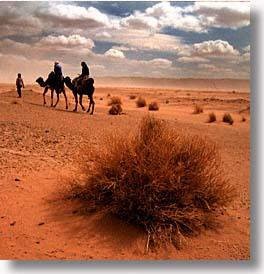          Človek je bil v puščavi že pred več kot 7000 leti. To dokazujejo živali vklesane  v skalo. Nekoč je bilo v Sahari vlažno podnebje z veliko bolj bujnim rastlinstvom kot danes. Zaradi tega so se tudi ljudje bolj naseljevali.. Ampak to je bilo pred več kot 1000 leti. To se je do danes zelo spremenilo…          Danes je Sahara pravo puščavsko morje. Veter piha in nosi pesek sem ter tja brez pristanka. S tem nastajajo sipine- kupi peska.  Puščave ne sestavlja samo pesek…Peska je v bistvu malo (samo 15%). Največ je skalnate površine.  V Sahari je puščavsko podnebje in tudi puščavsko rastlinstvo (kaktusi in  zelo redke trave). Sredi puščave  so tudi oaze- to je voda sredi Sahare. Te vode je zelo malo in tam okoli je lahko rastlinstvo malo bolj zeleno. Živali v puščavi ni veliko…Podnevi ali ponoči lahko naletite na  kakšno kačo, antilopo, dingota, miši, legvana, …Živali tam so prilagojene življenju v puščavi (varovalna barva, velika ušesa, malo vode potrebujejo,  …)         Sahara je zelo redko poseljena, saj  ni pogojev za življenje v njej. V njej živijo le nekatera pastirska ljudstva.  Prevozno sredstvo v puščave so lahko tudi  džipi . Toda do predelov kjer z avti ni dostopno, si ljudje pomagajo z enogrbo kamelo.  Ta zdrži veliko časa brez vode.  Ljudje so oblečeni v bele halje, ter na glavi nosijo turban- kapa ki ima zadaj glave podaljšek na vrat (varuje pred opeklinami sonca, ki so lahko zelo resne!)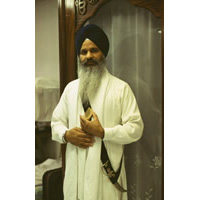            Prihodnost Sahare po predvidevanjih ne bo dobra. Turizem in gospodarstvo zelo škodujeta Sahari. Nekateri turisti niso odgovorni…npr. mečejo odpadke v naravo in to take ki se ne morejo sami razgraditi in ostanejo tam celo večnost. Okrog industrij so ogromna smetišča. VIRI: http://images.google.si/images?q=sahara&ndsp=18&svnum=10&hl=sl&client=firefox-a&channel=s&rls=org.mozilla:sl:official&start=18&sa=Nhttp://images.google.si/images?svnum=10&hl=sl&client=firefox-a&channel=s&rls=org.mozilla%3Asl%3Aofficial&q=turban&btnG=Iskanje